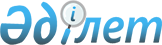 О внесении изменений в решение районного маслихата от 20 декабря 2012 года № 6/74 "О районном бюджете на 2013-2015 годы"Решение маслихата Каракиянского района Мангистауской области от 11 июля 2013 года № 11/119. Зарегистрировано Департаментом юстиции Мангистауской области 29 июля 2013 года № 2284      Примечание РЦПИ.

      В тексте документа сохранена пунктуация и орфография оригинала.      В соответствии с Бюджетным кодексом Республики Казахстан от 4 декабря 2008 года № 95-IV, Законом Республики Казахстан от 23 января 2001 года № 148 «О местном государственном управлении и самоуправлении в Республике Казахстан» и решением областного маслихата от 02 июля 2013 года № 11/164 «О внесении изменений в решение областного маслихата от 07 декабря 2012 года № 7/77 «Об областном бюджете на 2013-2015 годы» (зарегистрировано в Реестре государственной регистрации нормативных правовых актов за № 2266 от 09 июля 2013 года) районный маслихат РЕШИЛ:



      1. Внести в решение районного маслихата от 20 декабря 2012 года № 6/74 «О районном бюджете на 2013-2015 годы» (зарегистрировано в Реестре государственной регистрации нормативных правовых актов за № 2198 от 15 января 2013 года, опубликовано в газете «Каракия» от 30 января 2013 года № 5 (516)) следующие изменения:



      «Утвердить районный бюджет на 2013-2015 годы согласно приложению, в том числе на 2013 год в следующих объемах:



      1) доходы – 6 917 106 тысяч тенге, в том числе по:

      налоговым поступлениям – 5 168 885 тысяч тенге;

      неналоговым поступлениям – 28 476 тысяч тенге;

      поступлениям от продажи 

      основного капитала – 7 154 тысяч тенге;

      поступлениям трансфертов – 1 712 591 тысяч тенге;



      2) затраты – 6 962 193 тысяч тенге;



      3) чистое бюджетное кредитование – 164 452 тысяч тенге, в том числе:

      бюджетные кредиты – 176 739 тысяч тенге;

      погашение бюджетных кредитов – 12 287 тысяч тенге; 



      4) сальдо по операциям

      с финансовыми активами – 2 000 тысячи тенге, в том числе:

      приобретение финансовых активов – 2 000 тысячи тенге;

      поступления от продажи 

      финансовых активов государства – 0 тенге;



      5) дефицит (профицит) бюджета – 211 538 тысяч тенге; 6) финансирование дефицита 

      (использование профицита) бюджета – 211 538 тысяч тенге;

      поступление займов – 132 421 тысяч тенге;

      погашение займов – 12 287 тысяч тенге; 

      используемые остатки 

      бюджетных средств – 91 404 тысяч тенге.».



      2. Настоящее решение вводится в действие с 1 января 2013 года.

       Председатель сессии                     Е. Есенкосов      Секретарь

      районного маслихата                     А. Мееров

 

       «СОГЛАСОВАНО»      Руководитель Государственного 

      учреждения «Каракиянского районного

      отдела экономики и финансов»

      А.Абдикаликова

      11 июня 2013 года

 

Приложение

к решению районного маслихата

от 11 июля 2013 года № 11/119 Районный бюджет на 2013 год
					© 2012. РГП на ПХВ «Институт законодательства и правовой информации Республики Казахстан» Министерства юстиции Республики Казахстан
				Кат
клас
под-

клас
Наименование
cумма тысяч тенге
1
2
3
1.ДОХОДЫ6 917 1061НАЛОГОВЫЕ ПОСТУПЛЕНИЯ5 168 88501Подоходный налог57 0002Индивидуальный подоходный налог57 00003Социальный налог42 0871Социальный налог42 08704Hалоги на собственность5 016 2281Hалоги на имущество4 873 2623Земельный налог123 5094Hалог на транспортные средства18 8085Единый земельный налог64905Внутренние налоги на товары, работы и услуги50 9052Акцизы3 7253Поступления за использование природных и других ресурсов42 6194Сборы за ведение предпринимательской и профессиональной деятельности4 4685Налог на игорный бизнес937Прочие налоги91Прочие налоги908Обязательные платежи, взимаемые за совершение юридически значимых действий и (или) выдачу документов уполномоченными на то государственными органами или должностными лицами2 6561Государственная пошлина2 6562НЕНАЛОГОВЫЕ ПОСТУПЛЕНИЯ28 47601Доходы от государственной собственности2 0245Доходы от аренды имущества, находящегося в государственной собственности2 0027Вознаграждения по кредитам, выданным из государственного бюджета2202Поступления от реализации товаров (работ, услуг) государственными учреждениями, финансируемыми из государственного бюджета111Поступления от реализации товаров (работ, услуг) государственными учреждениями, финансируемыми из государственного бюджета113Поступления от проведения государственных закупок, организуемых государственными учреждениями, финансируемыми из государственного бюджета201Поступления от проведения государственных закупок, организуемых государственными учреждениями, финансируемыми из государственного бюджета2004Штрафы, пени, санкции, взыскания, налагаемые государственными учреждениями, финансируемыми из государственного бюджета, а также содержащимися и финансируемыми из бюджета (сметы расходов) Национального Банка Республики Казахстан 23 4161Штрафы, пени, санкции, взыскания, налагаемые государственными учреждениями, финансируемыми из государственного бюджета, а также содержащимися и финансируемыми из бюджета (сметы расходов) Национального Банка Республики Казахстан, за исключением поступлений от организаций нефтяного сектора 23 41606Прочие неналоговые поступления3 0051Прочие неналоговые поступления3 0053ПОСТУПЛЕНИЕ ОТ ПРОДАЖИ ОСНОВНОГО КАПИТАЛА7 15403Продажа земли и нематериальных активов7 1541Продажа земли7 1544ПОСТУПЛЕНИЯ ТРАНСФЕРТОВ 1 712 59102Трансферты из вышестоящих органов государственного управления1 712 5912Трансферты из областного бюджета1 712 591Ф гр
адм
прог
Наименование
cумма тысяч тенге
2. ЗАТРАТЫ6 962 19301Государственные услуги общего характера 209 187112Аппарат маслихата района (города областного значения)17 278001Услуги по обеспечению деятельности маслихата района (города областного значения)15 778002Создание информационных систем1 500122Аппарат акима района (города областного значения)56 098001Услуги по обеспечению деятельности акима района (города областного значения)53 698002Создание информационных систем2 400123Аппарат акима района в городе, города районного значения, поселка, аула (села), аульного (сельского) округа111 254001Услуги по обеспечению деятельности акима района в городе, города районного значения, поселка, аула (села), аульного (сельского) округа109 548022Капитальные расходы государственного органа1 706459Отдел экономики и финансов района (города областного значения)24 557001Услуги по реализации государственной политики в области формирования и развития экономической политики, государственного планирования, исполнения бюджета и управления коммунальной собственностью района (города областного значения)23 256011Учет, хранение, оценка и реализация имущества, поступившего в коммунальную собственность1 30103Общественный порядок, безопасность, правовая, судебная, уголовно-исполнительная деятельность7 816458Отдел жилищно-коммунального хозяйства, пассажирского транспорта и автомобильных дорог района (города областного значения)7 816021Обеспечение безопасности дорожного движения в населенных пунктах7 81604Образование2 797 174123Аппарат акима района в городе, города районного значения, поселка, аула (села), аульного (сельского) округа318 180004Поддержка организаций дошкольного воспитания и обучения230 233041Реализация государственного образовательного заказа в дошкольных организациях образования 87 947464Отдел образования района (города областного значения)1 626 972001Услуги по реализации государственной политики на местном уровне в области образования 21 158003Общеобразовательное обучение1 450 737005Приобретение и доставка учебников, учебно-методических комплексов для государственных учреждений образования района (города областного значения)22 387006Дополнительное образование для детей82 790007Проведение школьных олимпиад, внешкольных мероприятий и конкурсов районного (городского) масштаба3 178009Обеспечение дошкольного воспитания и обучения5 928015Ежемесячная выплата денежных средств опекунам (попечителям) на содержание ребенка-сироты (детей-сирот), и ребенка (детей), оставшегося без попечения родителей3 122020Обеспечение оборудованием, программным обеспечением детей-инвалидов, обучающихся на дому522040Реализация государственного образовательного заказа в дошкольных организациях образования15 563067Капитальные расходы подведомственных государственных учреждений и организаций21 587466Отдел архитектуры, градостроительства и строительства района (города областного значения)852 022037Строительство и реконструкция объектов образования852 02206Социальная помощь и социальное обеспечение217 594451Отдел занятости и социальных программ района (города областного значения)217 594001Услуги по реализации государственной политики на местном уровне в области обеспечения занятости и реализации социальных программ для населения16 006002Программа занятости63 821004Оказание социальной помощи на приобретение топлива специалистам здравоохранения, образования, социального обеспечения, культуры, спорта и ветеринарии в сельской местности в соответствии с законодательством Республики Казахстан17 170005Государственная адресная социальная помощь10 854006Оказание жилищной помощи16 113007Социальная помощь отдельным категориям нуждающихся граждан по решениям местных представительных органов66 807010Материальное обеспечение детей-инвалидов, воспитывающихся и обучающихся на дому2 389011Оплата услуг по зачислению, выплате и доставке пособий и других социальных выплат577014Оказание социальной помощи нуждающимся гражданам на дому12 068016Государственные пособия на детей до 18 лет1 240017Обеспечение нуждающихся инвалидов обязательными гигиеническими средствами и предоставление услуг специалистами жестового языка, индивидуальными помощниками в соответствии с индивидуальной программой реабилитации инвалида2 172023Обеспечение деятельности центров занятости населения8 37707Жилищно-коммунальное хозяйство1 085 909123Аппарат акима района в городе, города районного значения, поселка, аула (села), аульного (сельского) округа142 983009Обеспечение санитарии населенных пунктов36 448027Ремонт и благоустройство объектов в рамках развития сельских населенных пунктов по Дорожной карте занятости 2020106 535458Отдел жилищно-коммунального хозяйства, пассажирского транспорта и автомобильных дорог района (города областного значения)174 300015Освещение улиц в населенных пунктах25 177018Благоустройство и озеленение населенных пунктов7 490041Ремонт и благоустройство объектов в рамках развития сельских населенных пунктов по Дорожной карте занятости 2020141 633464Отдел образования района (города областного значения)2 056026Ремонт объектов в рамках развития сельских населенных пунктов по Дорожной карте занятости 20202 056466Отдел архитектуры, градостроительства и строительства района (города областного значения)760 100003Проектирование, строительство и (или) приобретение жилья государственного коммунального жилищного фонда147 810004Проектирование, развитие, обустройство и (или) приобретение инженерно-коммуникационной инфраструктуры400 307005Развитие коммунального хозяйства31 432006Развитие системы водоснабжения и водоотведения154 538007Развитие благоустройства городов и населенных пунктов26 013479Отдел жилищной инспекции района (города областного значения)6 470001Услуги по реализации государственной политики на местном уровне в области жилищного фонда6 47008Культура, спорт, туризм и информационное пространство118 732123Аппарат акима района в городе, города районного значения, поселка, аула (села), аульного (сельского) округа51 092006Поддержка культурно-досуговой работы на местном уровне51 092457Отдел культуры, развития языков, физической культуры и спорта района (города областного значения)39 998001Услуги по реализации государственной политики на местном уровне в области культуры, развития языков, физической культуры и спорта 10 562006Функционирование районных (городских) библиотек20 278009Проведение спортивных соревнований на районном (города областного значения) уровне4 868010Подготовка и участие членов сборных команд района (города областного значения) по различным видам спорта на областных спортивных соревнованиях4 290456Отдел внутренней политики района (города областного значения)27 642001Услуги по реализации государственной политики на местном уровне в области информации, укрепления государственности и формирования социального оптимизма граждан15 244003Реализация мероприятий в сфере молодежной политики11 888006Капитальные расходы государственного органа51010Сельское, водное, лесное, рыбное хозяйство, особо охраняемые природные территории, охрана окружающей среды и животного мира, земельные отношения62 447459Отдел экономики и финансов района (города областного значения)15 364099Реализация мер по оказанию социальной поддержки специалистов15 364463Отдел земельных отношений района (города областного значения)9 924001Услуги по реализации государственной политики в области регулирования земельных отношений на территории района (города областного значения)9 924474Отдел сельского хозяйства и ветеринарии района (города областного значения)37 159001Услуги по реализации государственной политики на местном уровне в сфере сельского хозяйства и ветеринарии 9 265007Организация отлова и уничтожение бродячих собак и кошек2 000013Проведение противоэпизоотических мероприятий25 89411Промышленность, архитектурная, градостроительная и строительная деятельность16 947466Отдел архитектуры, градостроительства и строительства района (города областного значения)16 947001Услуги по реализации государственной политики в области строительства, улучшения архитектурного облика городов, районов и населенных пунктов области и обеспечению рационального и эффективного градостроительного освоения территории района (города областного значения)16 730015Капитальные расходы государственного органа 21712Транспорт и коммуникации26 879458Отдел жилищно-коммунального хозяйства, пассажирского транспорта и автомобильных дорог района (города областного значения)26 879022Развитие транспортной инфраструктуры3 000023Обеспечение функционирования автомобильных дорог23 87913Прочие56 970123Аппарат акима района в городе, города районного значения, поселка, аула (села), аульного (сельского) округа12 904040Реализация мер по содействию экономическому развитию регионов в рамках Программы «Развитие регионов» 12 904469Отдел предпринимательства района (города областного значения)9 762001Услуги по реализации государственной политики на местном уровне в области развития предпринимательства и промышленности 9 762458Отдел жилищно-коммунального хозяйства, пассажирского транспорта и автомобильных дорог района (города областного значения)29 304001Услуги по реализации государственной политики на местном уровне в области жилищно-коммунального хозяйства, пассажирского транспорта и автомобильных дорог 14 024040Реализация мер по содействию экономическому развитию регионов в рамках Программы «Развитие регионов» 15 280459Отдел экономики и финансов района (города областного значения)5 000012Резерв местного исполнительного органа района (города областного значения)5 00014Обслуживание долга22459Отдел экономики и финансов района (города областного значения)22021Обслуживание долга местных исполнительных органов по выплате вознаграждений и иных платежей по займам из областного бюджета2215Трансферты2 362 516459Отдел экономики и финансов района (города областного значения)2 362 516006Возврат неиспользованных (недоиспользованных) целевых трансфертов10 731007Бюджетные изъятия2 351 7853. ЧИСТОЕ БЮДЖЕТНОЕ КРЕДИТОВАНИЕ164 452Бюджетные кредиты176 73910Сельское, водное, лесное, рыбное хозяйство, особо охраняемые природные территории, охрана окружающей среды и животного мира, земельные отношения176 739459Отдел экономики и финансов района (города областного значения)176 739018Бюджетные кредиты для реализации мер социальной поддержки специалистов176 7395Погашение бюджетных кредитов12 28701Погашение бюджетных кредитов12 2871Погашение бюджетных кредитов, выданных из государственного бюджета12 2874. САЛЬДО ПО ОПЕРАЦИЯМ С ФИНАНСОВЫМИ АКТИВАМИ2 000Приобретение финансовых активов 2 00013Прочие2 000459Отдел экономики и финансов района (города областного значения)2 000014Формирование или увеличение уставного капитала юридических лиц2 000Поступление от продажи финансовых активов государства05. ДЕФИЦИТ (ПРОФИЦИТ) БЮДЖЕТА-211 5386. ФИНАНСИРОВАНИЕ ДЕФИЦИТ (ИСПОЛЬЗОВАНИЕ ПРОФИЦИТА) БЮДЖЕТА211 53807Поступления займов132 42101Внутренние государственные займы132 4212Договоры займа132 42116Погашение займов12 287459Отдел экономики и финансов района (города областного значения)12 287005Погашение долга местного исполнительного органа перед вышестоящим бюджетом12 28708Используемые остатки бюджетных средств91 40401Остатки бюджетных средств91 4041Свободные остатки бюджетных средств91 404